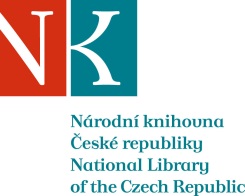 Zpráva ze zahraniční služební cestyJméno a příjmení účastníka cestyZuzana PetráškováPracoviště – dle organizační strukturyHHF – 1.5.2Pracoviště – zařazeníhudební odděleníDůvod cestyÚčast na prvním česko-slovenském hudebním setkání s názvem“Společné hudební projekty a jejich financování“Místo – městoTrnavaMísto – zeměSlovenskoPodrobný časový harmonogram3. – 4. 7. 20143.7. 2014 8.30 odjezd Praha - Trnava14.30 – přijetí u primátora Trnavy, následně prohlídka historického centra s průvodcem16.00-17.45 pracovní setkání19.00 zahajovací koncert mezinárodního festivalu České sny a společenské setkání4.7.20149.30 odjezd Trnava - PrahaSpolucestující z NKFinanční zajištěníNK ČR (nocleh a diety bez cestovného)Cíle cestyPracovní setkání s pracovníky hudebních festivalů, dokumentačních center, hudebních divadel, orchestrů, knihoven a dalších.Plnění cílů cesty (konkrétně)Účastníci přestavili své projekty, které ne vždy jsou dostatečně finančně zajištěny. Cílem je hledání cesty ke společným projektům, které by i finančně byly snáze dostupné. Snahou je vytvoření společné informační základny. Při této první schůzce šlo zejména o seznámení s náměty a záměry jednotlivých subjektů. Setkání se uskutečnilo díky aktivitě Hudobného centra v Bratislavě, Institutu umění – Divadelního ústavu v Praze a projektu České sny. Hudební knihovny by pro mnoho  projektů měly být nápomocny zejména informačním zázemím a podporou při hledání a získávání hudebních materiálů. Je plánována další schůzka již s představením konkrétních návrhů spolupráce.Program a další podrobnější informacePřivezené materiály4 CD se slovenskou hudbou, informační materiályDatum předložení zprávy9. 7. 2014Podpis předkladatele zprávyZuzana PetráškováPodpis nadřízenéhoVloženo na IntranetPřijato v mezinárodním oddělení9.7.2014